Mise à jour de la liste 2011-09-23	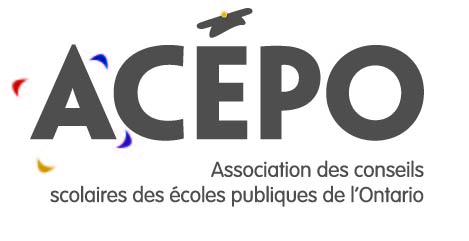 
info@acepo.org    613.742.7365888.55ACEPO ou 888.552.2378mise à jour 2011-09-23
info@acepo.org    613.742.7365888.55ACEPO ou 888.552.2378mise à jour 2011-09-23Liste d’acronymesListe d’acronymesACÉPO	Association des conseils scolaires des écoles publiques de l’OntarioADFOAssociation des directions et directions adjointes franco-ontariennesAECOAssociation des élèves conseillères et élèves conseillers de l’OntarioAEFOAssociation des enseignantes et des enseignants de l’OntarioAFOAssemblée des francophones de l’OntarioAFOCSCAssociation franco-ontarienne des conseils scolaires catholiquesAGA	Assemblée générale annuelleALFActualisation linguistique en françaisCAConseil d’administrationCADSSConseils d'administration de district des services sociaux CÉPEOConseil des écoles publiques de l’Est de l’OntarioCODELFConseil ontarien des directions de l’éducation en langue françaiseCPFCanadian Parents for FrenchCSDCSOConseil scolaire de district du Centre-Sud-Ouest- ancien nom du conseil scolaire ViamondeCSDNE	Conseil scolaire public du Nord-Est de l’OntarioCSEOCorporation des services en éducation de l’OntarioCSPGNOConseil scolaire public du Grand-Nord de l’OntarioCSViamondeConseil scolaire Viamonde (auparavant le Conseil scolaire de district du Centre-Sud-Ouest)EDUMinistère de l’Éducation de l’OntarioFCUMinistère de la Formation, des Collèges et des UniversitésFESFOFédération de la jeunesse franco-ontarienneFNCSF	Fédération nationale des conseils scolaires francophonesGSMR Gestionnaires des services municipaux regroupésIEPOInstitut d’études pédagogiques de l’OntarioOMERSle Régime de retraite des employés municipaux de l’OntarioOQRE	Office pour la qualité et la responsabilité en éducationPAJEProgramme d’apprentissage des jeunes enfantsPANAProgramme d’appui pour les nouveaux arrivantsPPEParents partenaires en éducationRECFORegroupement des élèves conseillères et conseillers franco-ontariensSÉFMSociété d'évaluation foncière des municipalités TPCLTest provincial de compétences linguistiques